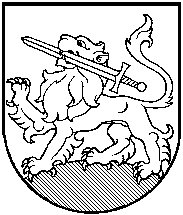 RIETAVO SAVIVALDYBĖS ADMINISTRACIJOS DIREKTORIUSĮSAKYMASDĖL SUPAPRASTINTO ATVIRO KONKURSO SĄLYGŲ PATVIRTINIMO2020 m. sausio 29 d.  Nr. AV-43RietavasVadovaudamasis Rietavo savivaldybės administracijos direktoriaus 2019 m. spalio 22  d. įsakymu Nr. AV–623 „Dėl viešojo pirkimo organizavimo“ ir Viešųjų pirkimų komisijos 2020 m. sausio 20 d. protokolu Nr. T23–4,t v i r t i n u Rietavo miesto pėsčiųjų ir dviračių tako L. Ivinskio gatvėje įrengimo darbų  pirkimo sąlygas (pridedama).Įsakymas gali būti skundžiamas ikiteismine tvarka Lietuvos administracinių ginčų komisijos Klaipėdos apygardos skyriui (H. Manto g. 37, Klaipėda) arba Lietuvos Respublikos administracinių bylų teisenos įstatymo nustatyta tvarka Regionų apygardos administracinio teismo Klaipėdos rūmams (Galinio Pylimo g. 9, Klaipėda) per vieną mėnesį nuo šio įsakymo paskelbimo ar įteikimo suinteresuotai šaliai dienos.Savivaldybės administracijos direktorius 		                                         Vytautas Dičiūnas